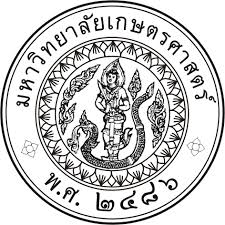 มหาวิทยาลัยเกษตรศาสตร์แบบใบลาไปต่างประเทศ	เขียนที่ 		วันที่	เดือน		พ.ศ.	เรียน			ข้าพเจ้า 			 ข้าราชการ  พนักงานมหาวิทยาลัย  ลูกจ้างประจำ  	ตำแหน่ง 	ภาควิชา/กอง/ฝ่าย 		คณะ/สำนัก/สถาบัน	มีความประสงค์จะเดินทางไปประเทศ		มีกำหนด		ปี	เดือน		วัน	ตั้งแต่วันที่ 	 เดือน			พ.ศ. 		ถึงวันที่	เดือน	พ.ศ. 	   โดยใช้	  วันลาพักผ่อน ตั้งแต่วันที่ 	เดือน		พ.ศ. 	 ถึงวันที่ 	เดือน	พ.ศ.			รวม		วันทำการ	  วันลากิจส่วนตัว ตั้งแต่วันที่ 	เดือน		พ.ศ. 	 ถึงวันที่ 	เดือน	พ.ศ.			รวม		วันทำการ	  วันหยุดราชการ ตั้งแต่วันที่ 	เดือน		พ.ศ. 	 ถึงวันที่ 	เดือน	พ.ศ.			รวม		วันทำการ	อนึ่ง การลาครั้งนี้เป็นการขอลาต่อเนื่องกับการขออนุมัติไปศึกษา ฝึกอบรม วิจัย ดูงาน หรือไปปฏิบัติงาน 
ณ ประเทศ    		ระหว่างวันที่							จึงเรียนมาเพื่อโปรดพิจารณา	ลงชื่อ	ผู้ขออนุญาต		(	)